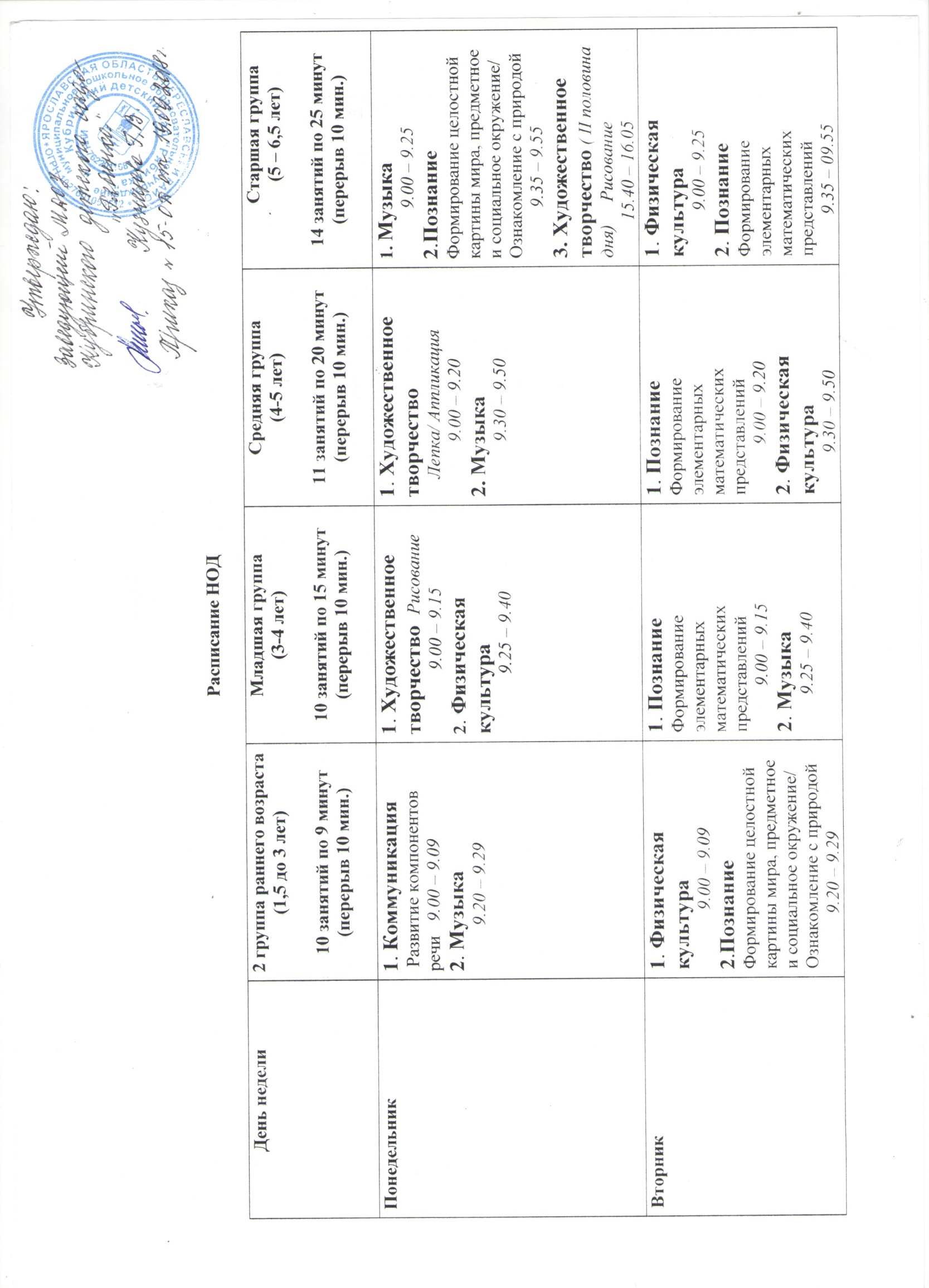 Среда1. Коммуникация
Развитие компонентов речи          9.00 – 9.09  2. Музыка
          9.20 – 9.291. Художественное творчество   
    Лепка/ Аппликация 
        9.00 – 9.15
2. Физическая культура
       9.25 – 9.401.  Коммуникация
Развитие компонентов речи                9.00 – 9.202. Музыка
        9.30 – 9.501. Музыка
         9.00 – 9.25  2. КоммуникацияРазвитие компонентов речи
         9.35 – 9.55
3. Художественное 
      ( II половина дня)   Лепка/ Аппликация 
        15.40 – 16.05Четверг1. Физическая культура
          9.00 – 9.09
2. Художественное творчество  Рисование
         9.20 – 9.291.  Коммуникация
Развитие компонентов речи        9.00 – 9.15   2. Музыка
       9.25 – 9.401. Художественное творчество   Рисование 
          9.00 – 9.20
2. Физическая культура
          9.30 – 9.501. Физическая культура
         9.00 – 9.25
2. Художественное творчество   Рисование
         9.35 – 9.55
3. Коммуникация 
    ( II половина дня)
Развитие компонентов речи. Подготовка к обучению грамоте
       15.40 – 16.05Пятница1. Художественное творчество  Лепка
          9.00 – 9.09
2. Физическая культура
   (занятие на улице)
          9.20 – 9.291.Познание 
Формирование целостной 
картины мира, предметное и социальное окружение/ Ознакомление с природой
       9.00 – 9.15
2. Физическая культура
   (занятие на улице)
       9.25 – 9.401.Познание 
Формирование целостной 
картины мира, предметное и социальное окружение/ Ознакомление с природой
       9.00 – 9.20
2. Физическая культура
(занятие на улице)
     10.15 –10.353. Художественное творчество ( II половина дня)     Лепка/ Аппликация      15.40 – 16.001. Познание
Познавательно-исследовательская и продуктивная (конструктивная) деятельность
        9.00 – 9.25
2. Физическая культура
(занятие на улице)
      10.30 – 10.503. Художественное творчество   ( II половина дня)       Лепка/ Аппликация 
        15.40 – 16.05